Сумська міська радаVIІІ СКЛИКАННЯ XII СЕСІЯРІШЕННЯвід                        2021 року №     -МРм. СумиРозглянувши звернення громадянина, надані документи, відповідно до статей 12, 35, частини шостої, сьомої статті 118, 121, 122 Земельного кодексу України, статті 50 Закону України «Про землеустрій», частини четвертої статті 15 Закону України «Про доступ до публічної інформації», ураховуючи протокол засідання постійної комісії з питань архітектури, містобудування, регулювання земельних відносин, природокористування та екології Сумської міської ради                             від 09.12.2021 № 42, керуючись пунктом 34 частини першої статті 26 Закону України «Про місцеве самоврядування в Україні», Сумська міська рада ВИРІШИЛА:Надати Заїці Петру Костянтиновичу дозвіл на розроблення проекту землеустрою щодо відведення у власність земельної ділянки за                       адресою: м. Суми, на території колишнього садівничого                              кооперативу «Олдиш-86», земельна ділянка № 49, орієнтовною площею до 0,0600 га для індивідуального садівництва.Сумський міський голова	 						О.М. ЛисенкоВиконавець: Клименко Ю.М.Ініціатор розгляду питання –– постійна комісія з питань архітектури, містобудування, регулювання земельних відносин, природокористування та екології Сумської міської ради Проєкт рішення підготовлено Департаментом забезпечення ресурсних платежів Сумської міської радиДоповідач – Клименко Ю.М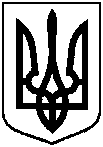 Проєктоприлюднено «__»_________2021 р.Про надання Заїці Петру Костянтиновичу дозволу                                    на розроблення проекту землеустрою щодо відведення у власність земельної ділянки за адресою: м. Суми, на території колишнього садівничого кооперативу «Олдиш-86», земельна ділянка № 49, орієнтовною площею                 до 0,0600 га